Publicado en Sigüenza el 09/05/2023 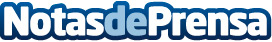 Irene Gómez Perdigón, chef medieval seguntina 2023La maestra panadera de Los Gustos de Antes, se impuso en el XIV Concurso de Pinchos Medievales, Santos García Verdes, con su creación "Chusquero seguntino", y representará al municipio en el Concurso Internacional de Pinchos y Tapas Medievales que se celebrará el próximo otoño en HondarribiaDatos de contacto:Javier Bravo606411053Nota de prensa publicada en: https://www.notasdeprensa.es/irene-gomez-perdigon-chef-medieval-seguntina Categorias: Gastronomía Castilla La Mancha Restauración Premios Patrimonio http://www.notasdeprensa.es